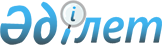 Энергия көздерiнiң бағасын мемлекеттiк реттеу және тұрғын үй-коммуналдық қызметтерге тарифтердiң қымбаттауына байланысты халықты әлеуметтiк қолдау туралы
					
			Күшін жойған
			
			
		
					Қазақстан Республикасы Министрлер Кабинетiнiң 1993 жылғы 28 қаңтардағы N 68 қаулысы. Күші жойылды - Қазақстан Республикасы Үкіметінің 2003 жылғы 17 наурыздағы N 258 қаулысымен.      Ресей Федерациясынан және Орта Азия мемлекеттерiнен республикаға импортталатын мұнай мен мұнай өнiмдерiне, табиғи және сұйытылған газға, электр қуатына бағаның өсуiне байланысты Қазақстан Республикасының Министрлер Кабинетi қаулы етедi: 

      1. 

      ЕСКЕРТУ. 1-тармақ күшiн жойды - ҚРМК-нiң 1993.11.12. N 1121 қаулысымен . 

      2. Қаржылық база жасау және тұрғын үй-коммуналдық тарифтердiң өсуiн өтейтiн ай сайынғы төлемдi қамтамасыз ету үшiн өткiзiлген бензиннiң босату және есеп айырысу бағаларының арасындағы айырмашылықты, сондай-ақ 1993 жылғы бюджеттi атқару барысында алынған қосымша қаражаттарды аудару есебiнен Бағаны реттеу қорын құру қажет деп есептелсiн. 

      "Қазмұнайөнiм" концернiне, оның облыстық бiрлестiктерiне аталған төлемдердi Бағаны реттеу қорына мезгiлiнде аударуды қамтамасыз ету мiндеттелсiн. 

      3. 

      4. 

      (5-тармақ). 

      Ескерту. 5 тармақтың күшi жойылған - Қ.Р.К.М. 4 қарашадағы 1994 ж. N 1224 қаулысымен . 

      6. 

      7. 

      8. (2 абзац) "Қазақгаз" ұлттық газ компаниясының, табиғи газды ТМД елдерiне берiп тұру құнын ескере отырып, өз құрамына кiретiн кәсiпорындарға, бiрлестiктерге және ұйымдарға оның есеп айырысу бағасын белгiлеу хұқығы сақталсын. 

      9. (2 абзац) Қазақ мемлекеттiк газдандыру жөнiндегi концернiнiң табиғи және сұйытылған газ үшiн өнiм берушiлермен, газ шаруашылығы өндiрiстiк бiрлестiктерiмен орталықтандырылған есеп айырысуды жүзеге асыру, сондай-ақ газ тұтыну ауқымы мен құрылымын ескере отырып, өнеркәсiптiң қолданылып жүрген көтерме сауда бағасына үстемелер мен шегерiмдер жасау хұқығы сақталсын. 

      10. 

      11. 

      12. Қазақстан Республикасы Министрлер Кабинетiнiң "Энергия көздерiнiң және өнiмдер мен көрсетiлетiн қызметтердiң басқа да түрлерiнiң бағасын мемлекеттiк реттеу туралы" 1992 жылғы 30 қазандағы N 905 қаулысының 9-тармағына сәйкес белгiленiп қолданылып жүрген көтерме және бөлшек сауда бағаларына (тарифтерге) шектi арттыру коэффициентi осы қаулыға N 1 және N 2 қосымшаларға сәйкес бекiтiлсiн. 

      13.(3 абзац) Қазақстан Республикасында ТМД елдерi арасындағы бағыттар бойынша темiр жол көлiгiмен жолаушылар және жүк тасымалдау екi жақты (көп жақты) үкiметаралық келiсiмдерде көзделген тарифтер бойынша жүзеге асырылады. 

      14. 

      15. 

      16. 

      ЕСКЕРТУ. Қаулыға өзгерiстер енгiзiлдi - ҚРМК-нiң 1993.08.05. N 678 қаулысымен .       Қазақстан Республикасының 

      Премьер-министрi Қазақстан Республикасы   

Министрлер Кабинетiнiң   

1993 жылғы 28 қаңтардағы  

N 68 қаулысына       

N 1 қосымша     Өндiрiстiк-техникалық мақсаттағы өнiмдердiң жекелеген түрлерi мен көрсетiлетiн қызметтерге мемлекеттiк реттелетiн бағалар мен тарифтердi арттырудың Қазақстан Республикасының Министрлер Кабинетi белгiлеген 

ШЕКТI МӨЛШЕРЛЕРI 

(Кесте) Қазақстан Республикасы   

Министрлер Кабинетiнiң   

1993 жылғы 28 қаңтардағы  

N 68 қаулысына       

N 2 қосымша     Халыққа сатылатын негiзгi тұтыну тауарларының (қызметтердiң) бағасы мен тарифтерiн арттырудың 

ШЕКТI МӨЛШЕРЛЕРI 

(Кесте) 
					© 2012. Қазақстан Республикасы Әділет министрлігінің «Қазақстан Республикасының Заңнама және құқықтық ақпарат институты» ШЖҚ РМК
				